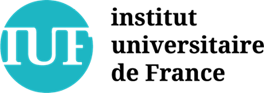 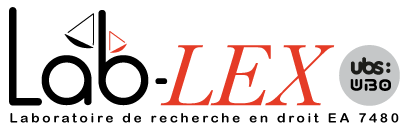 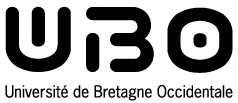 Projet de recherche Gouvernance et régulation des réseaux sociauxGovernance and regulation of social media research project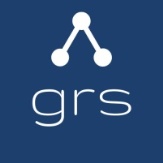 1er cycle de conférences – 1st conferences series- La modération et les modérateurs - Moderation and moderators - 7 novembre 2022, 14h-16h, UBO, Brest, Grand Amphi L’ARCOM, les plateformes en ligne et la modération des contenus Lucile PetitDirectrice des plateformes en ligne, Autorité de régulation de la communication audiovisuelle et numérique (ARCOM)Discutants : Mickaël Lavaine et Valère Ndior (UBO, Lab-LEX)Inscription - sur place : https://forms.gle/P1JKagKhLT2kfiuC9 Inscription - visioconférence : https://us06web.zoom.us/webinar/register/WN_BaKGqcloR6qeddVBUqCGnA *9 novembre 2022, 16h30-18h30, UBO, Brest, Pôle numérique La modération des contenus à l’heure de la désinformation et des discours de haineRomain BadouardMaître de conférences, Université Panthéon-Assas (CARISM), auteur de l’ouvrage Les nouvelles lois du webDiscutants : Basile Darmois (UBO, Lab-LEX) et Betty Queffelec (UBO, AMURE) Inscription - sur place : https://forms.gle/4ycKyq4geCGjuM7B7 Inscription - visioconférence : https://us06web.zoom.us/webinar/register/WN_JtubArPNS_KaGXWGBv7yUQ 18 novembre 2022, 11h-12h30, en visioconférenceLa modération des contenus sur YouTubeThibault GuiroyDirecteur des affaires publiques, YouTube FranceDiscutants : Etudiants et étudiantes en Masters Droit de l’UBOInscription : https://us06web.zoom.us/webinar/register/WN_JBp9rAt1TmiqYyByS1dVNw *24 novembre 2022, 17h-18h30, en visioconférenceRéseaux sociaux et lutte contre la "haine en ligne" : comparaison des approches française, allemande et européenneEmmanuel NetterProfesseur, Université d’Avignon (Laboratoire Biens, Normes, Contrats)Discutant : Romain Tinière (Univ. Grenoble Alpes, CRJ)Inscription : https://us06web.zoom.us/webinar/register/WN_VwPiPaSKRVCcd594fc1s-w *12 décembre 2022, 17h30-19h15, UBO, Brest, amphi 123Tou.te.s colonisé.e.s par les GAFAM ? Inégalités globales et production de l'IA, entre plateformes et usines à clicAntonio CasilliProfesseur, Telecom Paris, Institut Polytechnique de Paris, auteur de l’ouvrage En attendant les robotsDiscutantes : Cécile Hablot (UBO, Lab-LEX) et Bénédicte Havard-Duclos (UBO, LABERS)Inscription – sur place : https://forms.gle/Czmc6o28GhEfBSwN7 Inscription - visioconférence : https://us06web.zoom.us/webinar/register/WN_1KGXpolqSmuIv8kt4ytB5A 4 janvier 2023, 16h30-18h, UBO, Brest, Pôle numériqueUn nouveau modèle de régulation pour les réseaux sociaux et la modération ?Jean CattanSecrétaire général du Conseil national du numérique, co-auteur de l’ouvrage Nous sommes les réseaux sociauxDiscutants : Hervé Le Men (ancien conservateur de bibliothèque, créateur de l’émission de médiation scientifique Le Lab U) et Nilsa Rojas-Hutinel (UBO, Lab-LEX)*6 janvier 2023, 11h30-13h, en visioconférenceIA, algorithmes et modérationSerena VillataChercheure CNRS, Directrice scientifique adjointe de l’Institut 3IA Côte d’AzurDiscutant : Pierre Bordais (Univ. Bourgogne).*6 janvier 2023, 16h-18h en visioconférenceDia Kayyali,Associate Director for Advocacy, Mnemonic, Co-Chair, Christchurch Call Advisory Network Discutante : Anne-Thida Norodom (Univ. Paris Cité)(intervention et échanges en anglais)*Organisation : Valère Ndior, Professeur de droit public à l’Université de Bretagne occidentale, Membre junior de l’IUF.Renseignements : severine.hardy [ at ] univ-brest.fr ; ndior [ at ] univ-brest.fr